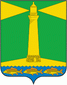 АДМИНИСТРАЦИЯ ШАБЕЛЬСКОГО СЕЛЬСКОГО ПОСЕЛЕНИЯЩЕРБИНОВСКОГО РАЙОНАПОСТАНОВЛЕНИЕот 22 июня 2017 года                                                                                      № 69село ШабельскоеО внесении изменений  в постановление администрации Шабельского сельского поселения Щербиновского района от 1 октября 2014 года № 101 «Об утверждении  муниципальной программы «Развитие субъектов малого и среднего предпринимательствав Шабельском сельском поселении Щербиновского района»В соответствии с Бюджетным кодексом Российской Федерации, Федеральным законом от 6 октября 2003 года № 131-ФЗ «Об общих принципах организации местного самоуправления в Российской Федерации», с постановлением администрации Шабельского сельского поселения Щербиновского района от 16 июня 2014 № 58  «О порядке принятия решения о разработке, формировании, реализации и оценке эффективности реализации муниципальных программ Шабельского сельского поселения Щербиновского района», постановлением администрации Шабельского сельского поселения Щербиновского района от 19 июня 2014 № 61 «Об утверждении Перечня муниципальных программ Шабельского сельского поселения Щербиновского района» п о с т а н о в л я ю: 1. Внести в постановление администрации Шабельского сельского поселения Щербиновского района от 1 октября 2014 года № 101                               «Об утверждении  муниципальной программы «Развитие субъектов малого и среднего предпринимательства в Шабельском сельском поселении Щербиновского района» изложив в новой редакции:          1) паспорт программы (приложение № 1); 	2) приложение 2  к муниципальной программе (приложение № 2);          3) приложение 3 к муниципальной программе изложить в новой редакции (приложение № 3).2. Финансовому отделу администрации Шабельского сельского поселения Щербиновского района (Солодовская) предусмотреть в бюджете Шабельского сельского поселения Щербиновского района финансирование  муниципальной программы «Развитие субъектов малого и среднего предпринимательства в Шабельском сельском поселении Щербиновского района».3. Отделу по общим и юридическим вопросам (Минаева) разместить настоящее постановление на официальном сайте администрации Шабельского сельского поселения Щербиновского района.	4. Опубликовать настоящее постановление в периодическом печатном издании «Информационный бюллетень администрации Шабельского сельского поселения Щербиновского района». 	5. Контроль за выполнением настоящего постановления оставляю за собой.	6. Постановление вступает в силу на следующий день после его официального опубликования.ГлаваШабельского сельского поселения Щербиновского района                                                                               З.Н. БуткоПАСПОРТмуниципальной программы «Развитие субъектов малого и среднего предпринимательства в Шабельском сельском поселении Щербиновского района»ГлаваШабельского сельского поселения Щербиновского района                                                                           З.Н. БуткоПЕРЕЧЕНЬ ОСНОВНЫХ МЕРОПРИЯТИЙ МУНИЦИПАЛЬНОЙ ПРОГРАММЫГлава Шабельского сельского поселения Щербиновского района                                                                                                                                                      З.Н. Бутко4. Обоснование ресурсного обеспечения муниципальной программыГлава Шабельского сельского поселения Щербиновского района                                                                                                                                                     З.Н. БуткоПРИЛОЖЕНИЕ № 1УТВЕРЖДЕН постановлением администрации Шабельского сельского поселения Щербиновского районаот 22.06.2017 № 69Наименование муниципальной программымуниципальная программа «Развитие субъектов малого и среднего предпринимательства в Шабельском сельском поселении Щербиновского района» (далее - муниципальная программа)Координатор муниципальной программыфинансовый отдел администрации Шабельского сельского поселения Щербиновского районаКоординаторы подпрограмм муниципальной программыне предусмотреныУчастники муниципальнойпрограммыне предусмотрены Подпрограммы муниципальной программыне предусмотреныВедомственные целевые программыне предусмотреныОсновные мероприятия1) ведение реестра субъектов малого предпринимательства, анализ финансовых, экономических, социальных показателей развития; прогноз развития малого и среднего предпринимательства на территории Шабельского сельского поселения Щербиновского района   на 2015-2019 годы;2) привлечение субъектов малого предпринимательства в конкурсных процедурах по размещению муниципального заказа;3) освещение в средствах массовой информации информационных материалов по вопросам развития малого и среднего предпринимательства;4) информационная, правовая и консультационная поддержка малого и среднего предпринимательства;5) финансовая и инвестиционная поддержка;6) содействие выставочно-ярмарочной деятельности;7) предоставление помещений для проведения совещаний и семинаров организациям, образующим инфраструктуру поддержки субъектов малого и среднего предпринимательства;8) организация поддержки малого и среднего предпринимательства, направленная на предоставление информации о нежилых помещениях, находящихся в собственности Шабельского сельского поселения Щербиновского района под офисы, производственные и складские помещения.Цели муниципальной программыповышение темпов развития малого и среднего предпринимательства,  как одного из факторов социальноэкономического развития Шабельского сельского поселения Щербиновского районаЗадачи муниципальной программы1) создание благоприятной среды для развития малого и среднего предпринимательства; 2) анализ финансовых, экономических, социальных показателей предпринимательской деятельности;3) активизация субъектов малого и среднего предпринимательства;4) совершенствование внешней среды для развития малого и среднего предпринимательства;5) развитие кредитно-финансовых   механизмов поддержки субъектов  малого и среднего предпринимательства; 6) развитие инфраструктуры  поддержки малого и среднего предпринимательства; 7) научно-аналитическое обеспечение деятельности  субъектов малого и среднего предпринимательства;  8)повышение конкурентоспособности выпускаемой субъектами малого и среднего предпринимательства продукции.Перечень целевых показателей муниципальной программы1) количество мероприятий;2) количество субъектов;3) число статей в СМИ;4) количество субсидий;5) количество объектов   предоставленных для совещаний и семинаров;6) процент информирования.Этапы и сроки реализации муниципальной программыэтапы не предусмотрены;сроки реализации муниципальной программы 2015 - 2019 годыОбъемы бюджетных ассигнований муниципальной программыобщий объем финансирования составляет 53,6 тыс. рублей из средств бюджета Шабельского сельского поселения Щербиновского района, в том числе:2015 год - 5,0 тыс. рублей;2016 год - 36,6 тыс. рублей;2017 год - 10,00 тыс. рублей;2018 год - 1,00 тыс. рублей;2019 год - 1,00 тыс. рублей.Контроль над выполнением муниципальной программыфинансовый отдел администрации Шабельского сельского поселения Щербиновского районаПРИЛОЖЕНИЕ № 2УТВЕРЖДЕНО  постановлением администрации Шабельского сельского поселения Щербиновского районаот 22.06.2017 № 69№ п/пНаименование мероприятияИсточник финансированияОбъем финансиро-вания, всего (тыс.руб.)Объем финансиро-вания, всего (тыс.руб.)Объем финансиро-вания, всего (тыс.руб.)Объем финансиро-вания, всего (тыс.руб.)Объем финансиро-вания, всего (тыс.руб.)Объем финансиро-вания, всего (тыс.руб.)Объем финансиро-вания, всего (тыс.руб.)В том числе по годамВ том числе по годамВ том числе по годамВ том числе по годамВ том числе по годамВ том числе по годамВ том числе по годамВ том числе по годамВ том числе по годамВ том числе по годамВ том числе по годамВ том числе по годамВ том числе по годамВ том числе по годамВ том числе по годамВ том числе по годамВ том числе по годамВ том числе по годамВ том числе по годамНепосредственный результат реализации мероприятияНепосредственный результат реализации мероприятияМуниципальный заказчик, главный распорядитель (распорядитель) бюджетных средств, исполнительМуниципальный заказчик, главный распорядитель (распорядитель) бюджетных средств, исполнительМуниципальный заказчик, главный распорядитель (распорядитель) бюджетных средств, исполнительМуниципальный заказчик, главный распорядитель (распорядитель) бюджетных средств, исполнитель№ п/пНаименование мероприятияИсточник финансированияОбъем финансиро-вания, всего (тыс.руб.)Объем финансиро-вания, всего (тыс.руб.)Объем финансиро-вания, всего (тыс.руб.)Объем финансиро-вания, всего (тыс.руб.)Объем финансиро-вания, всего (тыс.руб.)Объем финансиро-вания, всего (тыс.руб.)Объем финансиро-вания, всего (тыс.руб.)2015201520152015201520152015201620162016201620162016201720172017201720182019Непосредственный результат реализации мероприятияНепосредственный результат реализации мероприятияМуниципальный заказчик, главный распорядитель (распорядитель) бюджетных средств, исполнительМуниципальный заказчик, главный распорядитель (распорядитель) бюджетных средств, исполнительМуниципальный заказчик, главный распорядитель (распорядитель) бюджетных средств, исполнительМуниципальный заказчик, главный распорядитель (распорядитель) бюджетных средств, исполнитель1Цельповышение темпов развития субъектов малого и среднего предпринимательства, как одного из факторов социально-экономического развития Шабельского сельского поселения Щербиновского района.повышение темпов развития субъектов малого и среднего предпринимательства, как одного из факторов социально-экономического развития Шабельского сельского поселения Щербиновского района.повышение темпов развития субъектов малого и среднего предпринимательства, как одного из факторов социально-экономического развития Шабельского сельского поселения Щербиновского района.повышение темпов развития субъектов малого и среднего предпринимательства, как одного из факторов социально-экономического развития Шабельского сельского поселения Щербиновского района.повышение темпов развития субъектов малого и среднего предпринимательства, как одного из факторов социально-экономического развития Шабельского сельского поселения Щербиновского района.повышение темпов развития субъектов малого и среднего предпринимательства, как одного из факторов социально-экономического развития Шабельского сельского поселения Щербиновского района.повышение темпов развития субъектов малого и среднего предпринимательства, как одного из факторов социально-экономического развития Шабельского сельского поселения Щербиновского района.повышение темпов развития субъектов малого и среднего предпринимательства, как одного из факторов социально-экономического развития Шабельского сельского поселения Щербиновского района.повышение темпов развития субъектов малого и среднего предпринимательства, как одного из факторов социально-экономического развития Шабельского сельского поселения Щербиновского района.повышение темпов развития субъектов малого и среднего предпринимательства, как одного из факторов социально-экономического развития Шабельского сельского поселения Щербиновского района.повышение темпов развития субъектов малого и среднего предпринимательства, как одного из факторов социально-экономического развития Шабельского сельского поселения Щербиновского района.повышение темпов развития субъектов малого и среднего предпринимательства, как одного из факторов социально-экономического развития Шабельского сельского поселения Щербиновского района.повышение темпов развития субъектов малого и среднего предпринимательства, как одного из факторов социально-экономического развития Шабельского сельского поселения Щербиновского района.повышение темпов развития субъектов малого и среднего предпринимательства, как одного из факторов социально-экономического развития Шабельского сельского поселения Щербиновского района.повышение темпов развития субъектов малого и среднего предпринимательства, как одного из факторов социально-экономического развития Шабельского сельского поселения Щербиновского района.повышение темпов развития субъектов малого и среднего предпринимательства, как одного из факторов социально-экономического развития Шабельского сельского поселения Щербиновского района.повышение темпов развития субъектов малого и среднего предпринимательства, как одного из факторов социально-экономического развития Шабельского сельского поселения Щербиновского района.повышение темпов развития субъектов малого и среднего предпринимательства, как одного из факторов социально-экономического развития Шабельского сельского поселения Щербиновского района.повышение темпов развития субъектов малого и среднего предпринимательства, как одного из факторов социально-экономического развития Шабельского сельского поселения Щербиновского района.повышение темпов развития субъектов малого и среднего предпринимательства, как одного из факторов социально-экономического развития Шабельского сельского поселения Щербиновского района.повышение темпов развития субъектов малого и среднего предпринимательства, как одного из факторов социально-экономического развития Шабельского сельского поселения Щербиновского района.повышение темпов развития субъектов малого и среднего предпринимательства, как одного из факторов социально-экономического развития Шабельского сельского поселения Щербиновского района.повышение темпов развития субъектов малого и среднего предпринимательства, как одного из факторов социально-экономического развития Шабельского сельского поселения Щербиновского района.повышение темпов развития субъектов малого и среднего предпринимательства, как одного из факторов социально-экономического развития Шабельского сельского поселения Щербиновского района.повышение темпов развития субъектов малого и среднего предпринимательства, как одного из факторов социально-экономического развития Шабельского сельского поселения Щербиновского района.повышение темпов развития субъектов малого и среднего предпринимательства, как одного из факторов социально-экономического развития Шабельского сельского поселения Щербиновского района.повышение темпов развития субъектов малого и среднего предпринимательства, как одного из факторов социально-экономического развития Шабельского сельского поселения Щербиновского района.повышение темпов развития субъектов малого и среднего предпринимательства, как одного из факторов социально-экономического развития Шабельского сельского поселения Щербиновского района.повышение темпов развития субъектов малого и среднего предпринимательства, как одного из факторов социально-экономического развития Шабельского сельского поселения Щербиновского района.повышение темпов развития субъектов малого и среднего предпринимательства, как одного из факторов социально-экономического развития Шабельского сельского поселения Щербиновского района.повышение темпов развития субъектов малого и среднего предпринимательства, как одного из факторов социально-экономического развития Шабельского сельского поселения Щербиновского района.повышение темпов развития субъектов малого и среднего предпринимательства, как одного из факторов социально-экономического развития Шабельского сельского поселения Щербиновского района.повышение темпов развития субъектов малого и среднего предпринимательства, как одного из факторов социально-экономического развития Шабельского сельского поселения Щербиновского района.1.1Задача Основного мероприятия  №  1. Ведение реестра субъектов малого предпринимательства, анализ финансовых, экономических, социальных показателей развития; прогноз развития малого и среднего предпринимательства на территории Шабельского сельского поселения Щербиновского района анализ финансовых, экономических, социальных показателей предпринимательской деятельности.анализ финансовых, экономических, социальных показателей предпринимательской деятельности.анализ финансовых, экономических, социальных показателей предпринимательской деятельности.анализ финансовых, экономических, социальных показателей предпринимательской деятельности.анализ финансовых, экономических, социальных показателей предпринимательской деятельности.анализ финансовых, экономических, социальных показателей предпринимательской деятельности.анализ финансовых, экономических, социальных показателей предпринимательской деятельности.анализ финансовых, экономических, социальных показателей предпринимательской деятельности.анализ финансовых, экономических, социальных показателей предпринимательской деятельности.анализ финансовых, экономических, социальных показателей предпринимательской деятельности.анализ финансовых, экономических, социальных показателей предпринимательской деятельности.анализ финансовых, экономических, социальных показателей предпринимательской деятельности.анализ финансовых, экономических, социальных показателей предпринимательской деятельности.анализ финансовых, экономических, социальных показателей предпринимательской деятельности.анализ финансовых, экономических, социальных показателей предпринимательской деятельности.анализ финансовых, экономических, социальных показателей предпринимательской деятельности.анализ финансовых, экономических, социальных показателей предпринимательской деятельности.анализ финансовых, экономических, социальных показателей предпринимательской деятельности.анализ финансовых, экономических, социальных показателей предпринимательской деятельности.анализ финансовых, экономических, социальных показателей предпринимательской деятельности.анализ финансовых, экономических, социальных показателей предпринимательской деятельности.анализ финансовых, экономических, социальных показателей предпринимательской деятельности.анализ финансовых, экономических, социальных показателей предпринимательской деятельности.анализ финансовых, экономических, социальных показателей предпринимательской деятельности.анализ финансовых, экономических, социальных показателей предпринимательской деятельности.анализ финансовых, экономических, социальных показателей предпринимательской деятельности.анализ финансовых, экономических, социальных показателей предпринимательской деятельности.анализ финансовых, экономических, социальных показателей предпринимательской деятельности.анализ финансовых, экономических, социальных показателей предпринимательской деятельности.анализ финансовых, экономических, социальных показателей предпринимательской деятельности.анализ финансовых, экономических, социальных показателей предпринимательской деятельности.анализ финансовых, экономических, социальных показателей предпринимательской деятельности.анализ финансовых, экономических, социальных показателей предпринимательской деятельности.1.1.1Основное мероприятие № 1.Ведение реестра субъектов малого предпринимательства, анализ финансовых, экономических, социальных показателей развития; прогноз развития малого и среднего предпринимательства на территории Шабельского сельского поселения Щер-биновского района всего0,00,00,00,00,00,00,00,00,00,00,00,00,00,00,00,00,00,00,00,00,00,00,00,00,00,01.1.1Основное мероприятие № 1.Ведение реестра субъектов малого предпринимательства, анализ финансовых, экономических, социальных показателей развития; прогноз развития малого и среднего предпринимательства на территории Шабельского сельского поселения Щер-биновского района бюджет Шабельского сельского поселения Щербиновского района (далее- бюджет поселения)0,00,00,00,00,00,00,00,00,00,00,00,00,00,00,00,00,00,00,00,00,00,00,00,00,00,0наличие реестра субъектов малого предпринимательства--наличие реестра субъектов малого предпринимательства--администрация Шабельского сельского поселения Щербиновского района--администрация Шабельского сельского поселения Щербиновского района--администрация Шабельского сельского поселения Щербиновского района--администрация Шабельского сельского поселения Щербиновского района--1.1.1Основное мероприятие № 1.Ведение реестра субъектов малого предпринимательства, анализ финансовых, экономических, социальных показателей развития; прогноз развития малого и среднего предпринимательства на территории Шабельского сельского поселения Щер-биновского района бюджет Краснодарско-го края0,00,00,00,00,00,00,00,00,00,00,00,00,00,00,00,00,00,00,00,00,00,00,00,00,00,0наличие реестра субъектов малого предпринимательства--наличие реестра субъектов малого предпринимательства--администрация Шабельского сельского поселения Щербиновского района--администрация Шабельского сельского поселения Щербиновского района--администрация Шабельского сельского поселения Щербиновского района--администрация Шабельского сельского поселения Щербиновского района--1.2Задача Основного мероприятия № 2. Привлечение субъектов малого предпринима-тельства в конкурсных процедурах по разме-щению муниципального заказа.Активизация субъектов малого и среднего предпринимательстваАктивизация субъектов малого и среднего предпринимательстваАктивизация субъектов малого и среднего предпринимательстваАктивизация субъектов малого и среднего предпринимательстваАктивизация субъектов малого и среднего предпринимательстваАктивизация субъектов малого и среднего предпринимательстваАктивизация субъектов малого и среднего предпринимательстваАктивизация субъектов малого и среднего предпринимательстваАктивизация субъектов малого и среднего предпринимательстваАктивизация субъектов малого и среднего предпринимательстваАктивизация субъектов малого и среднего предпринимательстваАктивизация субъектов малого и среднего предпринимательстваАктивизация субъектов малого и среднего предпринимательстваАктивизация субъектов малого и среднего предпринимательстваАктивизация субъектов малого и среднего предпринимательстваАктивизация субъектов малого и среднего предпринимательстваАктивизация субъектов малого и среднего предпринимательстваАктивизация субъектов малого и среднего предпринимательстваАктивизация субъектов малого и среднего предпринимательстваАктивизация субъектов малого и среднего предпринимательстваАктивизация субъектов малого и среднего предпринимательстваАктивизация субъектов малого и среднего предпринимательстваАктивизация субъектов малого и среднего предпринимательстваАктивизация субъектов малого и среднего предпринимательстваАктивизация субъектов малого и среднего предпринимательстваАктивизация субъектов малого и среднего предпринимательстваАктивизация субъектов малого и среднего предпринимательстваАктивизация субъектов малого и среднего предпринимательстваАктивизация субъектов малого и среднего предпринимательстваАктивизация субъектов малого и среднего предпринимательстваАктивизация субъектов малого и среднего предпринимательстваАктивизация субъектов малого и среднего предпринимательстваАктивизация субъектов малого и среднего предпринимательства1.2.1Основное мероприятие № 2.Привлечение субъектов малого предпринима-тельства в конкурсных процедурах по разме-щению муниципального заказа.всеговсего0,00,00,00,00,00,00,00,00,00,00,00,00,00,00,00,00,00,00,00,00,00,00,00,00,01.2.1Основное мероприятие № 2.Привлечение субъектов малого предпринима-тельства в конкурсных процедурах по разме-щению муниципального заказа.бюджет поселениябюджет поселения0,00,00,00,00,00,00,00,00,00,00,00,00,00,00,00,00,00,00,00,00,00,00,00,00,0администрация Шабельского сельского поселения Щербиновского районаадминистрация Шабельского сельского поселения Щербиновского районаадминистрация Шабельского сельского поселения Щербиновского районаадминистрация Шабельского сельского поселения Щербиновского района1.2.1Основное мероприятие № 2.Привлечение субъектов малого предпринима-тельства в конкурсных процедурах по разме-щению муниципального заказа.бюджет Краснодарско-го краябюджет Краснодарско-го края0,00,00,00,00,00,00,00,00,00,00,00,00,00,00,00,00,00,00,00,00,00,00,00,00,0администрация Шабельского сельского поселения Щербиновского районаадминистрация Шабельского сельского поселения Щербиновского районаадминистрация Шабельского сельского поселения Щербиновского районаадминистрация Шабельского сельского поселения Щербиновского района1.3Задача основного мероприятие № 3. Освещение в средствах массовой информации информационных материалов по вопросам развития малого и среднего предпринима-тельствасовершенствование внешней среды для развития малого и среднего предпринимательствасовершенствование внешней среды для развития малого и среднего предпринимательствасовершенствование внешней среды для развития малого и среднего предпринимательствасовершенствование внешней среды для развития малого и среднего предпринимательствасовершенствование внешней среды для развития малого и среднего предпринимательствасовершенствование внешней среды для развития малого и среднего предпринимательствасовершенствование внешней среды для развития малого и среднего предпринимательствасовершенствование внешней среды для развития малого и среднего предпринимательствасовершенствование внешней среды для развития малого и среднего предпринимательствасовершенствование внешней среды для развития малого и среднего предпринимательствасовершенствование внешней среды для развития малого и среднего предпринимательствасовершенствование внешней среды для развития малого и среднего предпринимательствасовершенствование внешней среды для развития малого и среднего предпринимательствасовершенствование внешней среды для развития малого и среднего предпринимательствасовершенствование внешней среды для развития малого и среднего предпринимательствасовершенствование внешней среды для развития малого и среднего предпринимательствасовершенствование внешней среды для развития малого и среднего предпринимательствасовершенствование внешней среды для развития малого и среднего предпринимательствасовершенствование внешней среды для развития малого и среднего предпринимательствасовершенствование внешней среды для развития малого и среднего предпринимательствасовершенствование внешней среды для развития малого и среднего предпринимательствасовершенствование внешней среды для развития малого и среднего предпринимательствасовершенствование внешней среды для развития малого и среднего предпринимательствасовершенствование внешней среды для развития малого и среднего предпринимательствасовершенствование внешней среды для развития малого и среднего предпринимательствасовершенствование внешней среды для развития малого и среднего предпринимательствасовершенствование внешней среды для развития малого и среднего предпринимательствасовершенствование внешней среды для развития малого и среднего предпринимательствасовершенствование внешней среды для развития малого и среднего предпринимательствасовершенствование внешней среды для развития малого и среднего предпринимательствасовершенствование внешней среды для развития малого и среднего предпринимательствасовершенствование внешней среды для развития малого и среднего предпринимательствасовершенствование внешней среды для развития малого и среднего предпринимательства1.3.1Основное мероприятие № 3.Освещение в средствах массовой информации информационных материалов по вопросам развития малого и среднего предпринима-тельства, информирование предпринимателей (изго-товление информационных листов, буклетов, рас-пространение информации края и района)всеговсеговсего8,08,08,08,08,08,08,05,05,05,05,05,05,00,00,00,00,00,01,01,01,01,01,01,0администрация Шабельского сельского поселения Щербиновского районаадминистрация Шабельского сельского поселения Щербиновского районаадминистрация Шабельского сельского поселения Щербиновского районаадминистрация Шабельского сельского поселения Щербиновского района1.3.1Основное мероприятие № 3.Освещение в средствах массовой информации информационных материалов по вопросам развития малого и среднего предпринима-тельства, информирование предпринимателей (изго-товление информационных листов, буклетов, рас-пространение информации края и района)бюджет поселениябюджет поселениябюджет поселения8,08,08,08,08,08,08,05,05,05,05,05,05,00,00,00,00,00,01,01,01,01,01,01,0освещение в средствах массовой информации по одной статье в годосвещение в средствах массовой информации по одной статье в годосвещение в средствах массовой информации по одной статье в годадминистрация Шабельского сельского поселения Щербиновского районаадминистрация Шабельского сельского поселения Щербиновского районаадминистрация Шабельского сельского поселения Щербиновского районаадминистрация Шабельского сельского поселения Щербиновского района1.3.1Основное мероприятие № 3.Освещение в средствах массовой информации информационных материалов по вопросам развития малого и среднего предпринима-тельства, информирование предпринимателей (изго-товление информационных листов, буклетов, рас-пространение информации края и района)бюджет Краснодарско-го краябюджет Краснодарско-го краябюджет Краснодарско-го края0,00,00,00,00,00,00,00,00,00,00,00,00,00,00,00,00,00,00,00,00,00,00,00,0освещение в средствах массовой информации по одной статье в годосвещение в средствах массовой информации по одной статье в годосвещение в средствах массовой информации по одной статье в годадминистрация Шабельского сельского поселения Щербиновского районаадминистрация Шабельского сельского поселения Щербиновского районаадминистрация Шабельского сельского поселения Щербиновского районаадминистрация Шабельского сельского поселения Щербиновского района1.4Задача основного мероприятия № 4.Информационная, правовая и консуль-тационная поддержка малого и среднего пред-принимательстванаучно-аналитическое обеспечение деятельности субъектов малого и среднего предпринимательстванаучно-аналитическое обеспечение деятельности субъектов малого и среднего предпринимательстванаучно-аналитическое обеспечение деятельности субъектов малого и среднего предпринимательстванаучно-аналитическое обеспечение деятельности субъектов малого и среднего предпринимательстванаучно-аналитическое обеспечение деятельности субъектов малого и среднего предпринимательстванаучно-аналитическое обеспечение деятельности субъектов малого и среднего предпринимательстванаучно-аналитическое обеспечение деятельности субъектов малого и среднего предпринимательстванаучно-аналитическое обеспечение деятельности субъектов малого и среднего предпринимательстванаучно-аналитическое обеспечение деятельности субъектов малого и среднего предпринимательстванаучно-аналитическое обеспечение деятельности субъектов малого и среднего предпринимательстванаучно-аналитическое обеспечение деятельности субъектов малого и среднего предпринимательстванаучно-аналитическое обеспечение деятельности субъектов малого и среднего предпринимательстванаучно-аналитическое обеспечение деятельности субъектов малого и среднего предпринимательстванаучно-аналитическое обеспечение деятельности субъектов малого и среднего предпринимательстванаучно-аналитическое обеспечение деятельности субъектов малого и среднего предпринимательстванаучно-аналитическое обеспечение деятельности субъектов малого и среднего предпринимательстванаучно-аналитическое обеспечение деятельности субъектов малого и среднего предпринимательстванаучно-аналитическое обеспечение деятельности субъектов малого и среднего предпринимательстванаучно-аналитическое обеспечение деятельности субъектов малого и среднего предпринимательстванаучно-аналитическое обеспечение деятельности субъектов малого и среднего предпринимательстванаучно-аналитическое обеспечение деятельности субъектов малого и среднего предпринимательстванаучно-аналитическое обеспечение деятельности субъектов малого и среднего предпринимательстванаучно-аналитическое обеспечение деятельности субъектов малого и среднего предпринимательстванаучно-аналитическое обеспечение деятельности субъектов малого и среднего предпринимательстванаучно-аналитическое обеспечение деятельности субъектов малого и среднего предпринимательстванаучно-аналитическое обеспечение деятельности субъектов малого и среднего предпринимательстванаучно-аналитическое обеспечение деятельности субъектов малого и среднего предпринимательстванаучно-аналитическое обеспечение деятельности субъектов малого и среднего предпринимательстванаучно-аналитическое обеспечение деятельности субъектов малого и среднего предпринимательстванаучно-аналитическое обеспечение деятельности субъектов малого и среднего предпринимательстванаучно-аналитическое обеспечение деятельности субъектов малого и среднего предпринимательстванаучно-аналитическое обеспечение деятельности субъектов малого и среднего предпринимательстванаучно-аналитическое обеспечение деятельности субъектов малого и среднего предпринимательства1.4.1Основное мероприятие № 4.Информационная, правовая и консультационная поддержка малого и среднего предпринимательствавсеговсеговсего0,00,00,00,00,00,00,00,00,00,00,00,00,00,00,00,00,00,00,00,00,00,00,00,0информирование и консультации малого предпринима-тельства по одному мероприятию в годинформирование и консультации малого предпринима-тельства по одному мероприятию в годинформирование и консультации малого предпринима-тельства по одному мероприятию в годадминистрация Шабельского сельского поселения Щербиновского районаадминистрация Шабельского сельского поселения Щербиновского районаадминистрация Шабельского сельского поселения Щербиновского районаадминистрация Шабельского сельского поселения Щербиновского района1.4.1Основное мероприятие № 4.Информационная, правовая и консультационная поддержка малого и среднего предпринимательствабюджет поселениябюджет поселениябюджет поселения0,00,00,00,00,00,00,00,00,00,00,00,00,00,00,00,00,00,00,00,00,00,00,00,0информирование и консультации малого предпринима-тельства по одному мероприятию в годинформирование и консультации малого предпринима-тельства по одному мероприятию в годинформирование и консультации малого предпринима-тельства по одному мероприятию в годадминистрация Шабельского сельского поселения Щербиновского районаадминистрация Шабельского сельского поселения Щербиновского районаадминистрация Шабельского сельского поселения Щербиновского районаадминистрация Шабельского сельского поселения Щербиновского района1.4.1Основное мероприятие № 4.Информационная, правовая и консультационная поддержка малого и среднего предпринимательствабюджет Краснодарско-го краябюджет Краснодарско-го краябюджет Краснодарско-го края0,00,00,00,00,00,00,00,00,00,00,00,00,00,00,00,00,00,00,00,00,00,00,00,0информирование и консультации малого предпринима-тельства по одному мероприятию в годинформирование и консультации малого предпринима-тельства по одному мероприятию в годинформирование и консультации малого предпринима-тельства по одному мероприятию в годадминистрация Шабельского сельского поселения Щербиновского районаадминистрация Шабельского сельского поселения Щербиновского районаадминистрация Шабельского сельского поселения Щербиновского районаадминистрация Шабельского сельского поселения Щербиновского района1.5Задача основного мероприятия № 5. Финансовая и инвестиционная поддержкаразвитие кредитно-финансовых механизмов поддержки субъектов малого и среднего предпринимательстваразвитие кредитно-финансовых механизмов поддержки субъектов малого и среднего предпринимательстваразвитие кредитно-финансовых механизмов поддержки субъектов малого и среднего предпринимательстваразвитие кредитно-финансовых механизмов поддержки субъектов малого и среднего предпринимательстваразвитие кредитно-финансовых механизмов поддержки субъектов малого и среднего предпринимательстваразвитие кредитно-финансовых механизмов поддержки субъектов малого и среднего предпринимательстваразвитие кредитно-финансовых механизмов поддержки субъектов малого и среднего предпринимательстваразвитие кредитно-финансовых механизмов поддержки субъектов малого и среднего предпринимательстваразвитие кредитно-финансовых механизмов поддержки субъектов малого и среднего предпринимательстваразвитие кредитно-финансовых механизмов поддержки субъектов малого и среднего предпринимательстваразвитие кредитно-финансовых механизмов поддержки субъектов малого и среднего предпринимательстваразвитие кредитно-финансовых механизмов поддержки субъектов малого и среднего предпринимательстваразвитие кредитно-финансовых механизмов поддержки субъектов малого и среднего предпринимательстваразвитие кредитно-финансовых механизмов поддержки субъектов малого и среднего предпринимательстваразвитие кредитно-финансовых механизмов поддержки субъектов малого и среднего предпринимательстваразвитие кредитно-финансовых механизмов поддержки субъектов малого и среднего предпринимательстваразвитие кредитно-финансовых механизмов поддержки субъектов малого и среднего предпринимательстваразвитие кредитно-финансовых механизмов поддержки субъектов малого и среднего предпринимательстваразвитие кредитно-финансовых механизмов поддержки субъектов малого и среднего предпринимательстваразвитие кредитно-финансовых механизмов поддержки субъектов малого и среднего предпринимательстваразвитие кредитно-финансовых механизмов поддержки субъектов малого и среднего предпринимательстваразвитие кредитно-финансовых механизмов поддержки субъектов малого и среднего предпринимательстваразвитие кредитно-финансовых механизмов поддержки субъектов малого и среднего предпринимательстваразвитие кредитно-финансовых механизмов поддержки субъектов малого и среднего предпринимательстваразвитие кредитно-финансовых механизмов поддержки субъектов малого и среднего предпринимательстваразвитие кредитно-финансовых механизмов поддержки субъектов малого и среднего предпринимательстваразвитие кредитно-финансовых механизмов поддержки субъектов малого и среднего предпринимательстваразвитие кредитно-финансовых механизмов поддержки субъектов малого и среднего предпринимательстваразвитие кредитно-финансовых механизмов поддержки субъектов малого и среднего предпринимательстваразвитие кредитно-финансовых механизмов поддержки субъектов малого и среднего предпринимательстваразвитие кредитно-финансовых механизмов поддержки субъектов малого и среднего предпринимательстваразвитие кредитно-финансовых механизмов поддержки субъектов малого и среднего предпринимательстваразвитие кредитно-финансовых механизмов поддержки субъектов малого и среднего предпринимательства1.5.1Основное мероприятие № 5.Финансовая и инвестиционная поддержкавсеговсеговсеговсего0,00,00,00,00,00,00,00,00,00,00,00,00,00,00,00,00,00,00,00,00,00,00,0финансовая поддержка малого предпринимательства одна субсидия в годфинансовая поддержка малого предпринимательства одна субсидия в годфинансовая поддержка малого предпринимательства одна субсидия в годадминистрация Шабельского сельского поселения Щербиновского районаадминистрация Шабельского сельского поселения Щербиновского района1.5.1Основное мероприятие № 5.Финансовая и инвестиционная поддержкабюджет поселениябюджет поселениябюджет поселениябюджет поселения0,00,00,00,00,00,00,00,00,00,00,00,00,00,00,00,00,00,00,00,00,00,00,0финансовая поддержка малого предпринимательства одна субсидия в годфинансовая поддержка малого предпринимательства одна субсидия в годфинансовая поддержка малого предпринимательства одна субсидия в годадминистрация Шабельского сельского поселения Щербиновского районаадминистрация Шабельского сельского поселения Щербиновского района1.5.1Основное мероприятие № 5.Финансовая и инвестиционная поддержкабюджет Краснодарского краябюджет Краснодарского краябюджет Краснодарского краябюджет Краснодарского края0,00,00,00,00,00,00,00,00,00,00,00,00,00,00,00,00,00,00,00,00,00,00,0финансовая поддержка малого предпринимательства одна субсидия в годфинансовая поддержка малого предпринимательства одна субсидия в годфинансовая поддержка малого предпринимательства одна субсидия в годадминистрация Шабельского сельского поселения Щербиновского районаадминистрация Шабельского сельского поселения Щербиновского района1.6Задача основное мероприятие №  6. Содействие выставочно-ярмарочной деятельностиповышение конкурентоспособности выпускаемой субъектами малого и среднего предпринимательства продукцииповышение конкурентоспособности выпускаемой субъектами малого и среднего предпринимательства продукцииповышение конкурентоспособности выпускаемой субъектами малого и среднего предпринимательства продукцииповышение конкурентоспособности выпускаемой субъектами малого и среднего предпринимательства продукцииповышение конкурентоспособности выпускаемой субъектами малого и среднего предпринимательства продукцииповышение конкурентоспособности выпускаемой субъектами малого и среднего предпринимательства продукцииповышение конкурентоспособности выпускаемой субъектами малого и среднего предпринимательства продукцииповышение конкурентоспособности выпускаемой субъектами малого и среднего предпринимательства продукцииповышение конкурентоспособности выпускаемой субъектами малого и среднего предпринимательства продукцииповышение конкурентоспособности выпускаемой субъектами малого и среднего предпринимательства продукцииповышение конкурентоспособности выпускаемой субъектами малого и среднего предпринимательства продукцииповышение конкурентоспособности выпускаемой субъектами малого и среднего предпринимательства продукцииповышение конкурентоспособности выпускаемой субъектами малого и среднего предпринимательства продукцииповышение конкурентоспособности выпускаемой субъектами малого и среднего предпринимательства продукцииповышение конкурентоспособности выпускаемой субъектами малого и среднего предпринимательства продукцииповышение конкурентоспособности выпускаемой субъектами малого и среднего предпринимательства продукцииповышение конкурентоспособности выпускаемой субъектами малого и среднего предпринимательства продукцииповышение конкурентоспособности выпускаемой субъектами малого и среднего предпринимательства продукцииповышение конкурентоспособности выпускаемой субъектами малого и среднего предпринимательства продукцииповышение конкурентоспособности выпускаемой субъектами малого и среднего предпринимательства продукцииповышение конкурентоспособности выпускаемой субъектами малого и среднего предпринимательства продукцииповышение конкурентоспособности выпускаемой субъектами малого и среднего предпринимательства продукцииповышение конкурентоспособности выпускаемой субъектами малого и среднего предпринимательства продукцииповышение конкурентоспособности выпускаемой субъектами малого и среднего предпринимательства продукцииповышение конкурентоспособности выпускаемой субъектами малого и среднего предпринимательства продукцииповышение конкурентоспособности выпускаемой субъектами малого и среднего предпринимательства продукцииповышение конкурентоспособности выпускаемой субъектами малого и среднего предпринимательства продукцииповышение конкурентоспособности выпускаемой субъектами малого и среднего предпринимательства продукцииповышение конкурентоспособности выпускаемой субъектами малого и среднего предпринимательства продукцииповышение конкурентоспособности выпускаемой субъектами малого и среднего предпринимательства продукцииповышение конкурентоспособности выпускаемой субъектами малого и среднего предпринимательства продукцииповышение конкурентоспособности выпускаемой субъектами малого и среднего предпринимательства продукцииповышение конкурентоспособности выпускаемой субъектами малого и среднего предпринимательства продукции1.6.1Основное мероприятие № 6. Содействие выставочно-ярмарочной деятельностивсеговсеговсеговсеговсего45,645,645,645,645,645,645,60,00,00,00,00,00,036,636,636,636,69,09,09,00,00,0оказания содействия в выставочно- ярмарочной деятельности по одному мероприятию в годоказания содействия в выставочно- ярмарочной деятельности по одному мероприятию в годоказания содействия в выставочно- ярмарочной деятельности по одному мероприятию в годадминистрация Шабельского сельского поселения Щербиновского районаадминистрация Шабельского сельского поселения Щербиновского района1.6.1Основное мероприятие № 6. Содействие выставочно-ярмарочной деятельностибюджет поселениябюджет поселениябюджет поселениябюджет поселениябюджет поселения4564564564564564564560,00,00,00,00,00,036,636,636,636,69,09,09,00,00,0оказания содействия в выставочно- ярмарочной деятельности по одному мероприятию в годоказания содействия в выставочно- ярмарочной деятельности по одному мероприятию в годоказания содействия в выставочно- ярмарочной деятельности по одному мероприятию в годадминистрация Шабельского сельского поселения Щербиновского районаадминистрация Шабельского сельского поселения Щербиновского района1.6.1Основное мероприятие № 6. Содействие выставочно-ярмарочной деятельностибюджет Краснодарско-го краябюджет Краснодарско-го краябюджет Краснодарско-го краябюджет Краснодарско-го краябюджет Краснодарско-го края0,00,00,00,00,00,00,00,00,00,00,00,00,00,00,00,00,00,00,00,00,00,0оказания содействия в выставочно- ярмарочной деятельности по одному мероприятию в годоказания содействия в выставочно- ярмарочной деятельности по одному мероприятию в годоказания содействия в выставочно- ярмарочной деятельности по одному мероприятию в годадминистрация Шабельского сельского поселения Щербиновского районаадминистрация Шабельского сельского поселения Щербиновского района1.7Задача основного мероприятия № 7. Предоставление помещений для проведения совещаний и семинаров организациям, образующим инфраструктуру поддержки субъектов малого и среднего предпринимательстваразвитие инфраструктуры поддержки малого и среднего предпринимательства;развитие инфраструктуры поддержки малого и среднего предпринимательства;развитие инфраструктуры поддержки малого и среднего предпринимательства;развитие инфраструктуры поддержки малого и среднего предпринимательства;развитие инфраструктуры поддержки малого и среднего предпринимательства;развитие инфраструктуры поддержки малого и среднего предпринимательства;развитие инфраструктуры поддержки малого и среднего предпринимательства;развитие инфраструктуры поддержки малого и среднего предпринимательства;развитие инфраструктуры поддержки малого и среднего предпринимательства;развитие инфраструктуры поддержки малого и среднего предпринимательства;развитие инфраструктуры поддержки малого и среднего предпринимательства;развитие инфраструктуры поддержки малого и среднего предпринимательства;развитие инфраструктуры поддержки малого и среднего предпринимательства;развитие инфраструктуры поддержки малого и среднего предпринимательства;развитие инфраструктуры поддержки малого и среднего предпринимательства;развитие инфраструктуры поддержки малого и среднего предпринимательства;развитие инфраструктуры поддержки малого и среднего предпринимательства;развитие инфраструктуры поддержки малого и среднего предпринимательства;развитие инфраструктуры поддержки малого и среднего предпринимательства;развитие инфраструктуры поддержки малого и среднего предпринимательства;развитие инфраструктуры поддержки малого и среднего предпринимательства;развитие инфраструктуры поддержки малого и среднего предпринимательства;развитие инфраструктуры поддержки малого и среднего предпринимательства;развитие инфраструктуры поддержки малого и среднего предпринимательства;развитие инфраструктуры поддержки малого и среднего предпринимательства;развитие инфраструктуры поддержки малого и среднего предпринимательства;развитие инфраструктуры поддержки малого и среднего предпринимательства;развитие инфраструктуры поддержки малого и среднего предпринимательства;развитие инфраструктуры поддержки малого и среднего предпринимательства;развитие инфраструктуры поддержки малого и среднего предпринимательства;развитие инфраструктуры поддержки малого и среднего предпринимательства;развитие инфраструктуры поддержки малого и среднего предпринимательства;развитие инфраструктуры поддержки малого и среднего предпринимательства;1.7.1Основное мероприятие № 7.Предоставление помещений для проведения совещаний и семинаров организациям, образующим инфраструктуру поддержки субъектов малого и среднего предпринимательствавсеговсеговсеговсеговсеговсего0,00,00,00,00,00,00,00,00,00,00,00,00,00,00,00,00,00,00,00,00,0администрация Шабельского сельского поселения Щербиновского районаадминистрация Шабельского сельского поселения Щербиновского района1.7.1Основное мероприятие № 7.Предоставление помещений для проведения совещаний и семинаров организациям, образующим инфраструктуру поддержки субъектов малого и среднего предпринимательствабюджет поселениябюджет поселениябюджет поселениябюджет поселениябюджет поселениябюджет поселения0,00,00,00,00,00,00,00,00,00,00,00,00,00,00,00,00,00,00,00,00,0предоставление помещения для субъектов малого предпринимательствапредоставление помещения для субъектов малого предпринимательствапредоставление помещения для субъектов малого предпринимательстваадминистрация Шабельского сельского поселения Щербиновского районаадминистрация Шабельского сельского поселения Щербиновского района1.7.1Основное мероприятие № 7.Предоставление помещений для проведения совещаний и семинаров организациям, образующим инфраструктуру поддержки субъектов малого и среднего предпринимательствабюджет Краснодарско-го краябюджет Краснодарско-го краябюджет Краснодарско-го краябюджет Краснодарско-го краябюджет Краснодарско-го краябюджет Краснодарско-го края0,00,00,00,00,00,00,00,00,00,00,00,00,00,00,00,00,00,00,00,00,0предоставление помещения для субъектов малого предпринимательствапредоставление помещения для субъектов малого предпринимательствапредоставление помещения для субъектов малого предпринимательстваадминистрация Шабельского сельского поселения Щербиновского районаадминистрация Шабельского сельского поселения Щербиновского района1.8Задача основного мероприятия № 8. Организация поддержки малого и среднего предпринимательства, направленная на предоставление информации о нежилых помещениях, находящихся в собственности Шабельского сельского поселения Щербиновского района под офисы, про-изводственные и складские помещениясоздание благоприятной среды для субъектов малого и среднего предпринимательствасоздание благоприятной среды для субъектов малого и среднего предпринимательствасоздание благоприятной среды для субъектов малого и среднего предпринимательствасоздание благоприятной среды для субъектов малого и среднего предпринимательствасоздание благоприятной среды для субъектов малого и среднего предпринимательствасоздание благоприятной среды для субъектов малого и среднего предпринимательствасоздание благоприятной среды для субъектов малого и среднего предпринимательствасоздание благоприятной среды для субъектов малого и среднего предпринимательствасоздание благоприятной среды для субъектов малого и среднего предпринимательствасоздание благоприятной среды для субъектов малого и среднего предпринимательствасоздание благоприятной среды для субъектов малого и среднего предпринимательствасоздание благоприятной среды для субъектов малого и среднего предпринимательствасоздание благоприятной среды для субъектов малого и среднего предпринимательствасоздание благоприятной среды для субъектов малого и среднего предпринимательствасоздание благоприятной среды для субъектов малого и среднего предпринимательствасоздание благоприятной среды для субъектов малого и среднего предпринимательствасоздание благоприятной среды для субъектов малого и среднего предпринимательствасоздание благоприятной среды для субъектов малого и среднего предпринимательствасоздание благоприятной среды для субъектов малого и среднего предпринимательствасоздание благоприятной среды для субъектов малого и среднего предпринимательствасоздание благоприятной среды для субъектов малого и среднего предпринимательствасоздание благоприятной среды для субъектов малого и среднего предпринимательствасоздание благоприятной среды для субъектов малого и среднего предпринимательствасоздание благоприятной среды для субъектов малого и среднего предпринимательствасоздание благоприятной среды для субъектов малого и среднего предпринимательствасоздание благоприятной среды для субъектов малого и среднего предпринимательствасоздание благоприятной среды для субъектов малого и среднего предпринимательствасоздание благоприятной среды для субъектов малого и среднего предпринимательствасоздание благоприятной среды для субъектов малого и среднего предпринимательствасоздание благоприятной среды для субъектов малого и среднего предпринимательствасоздание благоприятной среды для субъектов малого и среднего предпринимательствасоздание благоприятной среды для субъектов малого и среднего предпринимательствасоздание благоприятной среды для субъектов малого и среднего предпринимательства1.8.1Основное мероприятие № 8.Организация поддержки малого и среднего предпринимательства, направленная на предоставление информации о нежилых помещениях, находящихся в собственности Шабельского сельского поселения Щербиновского района под офисы, про-изводственные и складские помещениявсеговсеговсеговсеговсеговсеговсего0,00,00,00,00,00,00,00,00,00,00,00,00,00,00,00,00,00,00,00,00,0администрация Шабельского сельского поселения Щербиновского района1.8.1Основное мероприятие № 8.Организация поддержки малого и среднего предпринимательства, направленная на предоставление информации о нежилых помещениях, находящихся в собственности Шабельского сельского поселения Щербиновского района под офисы, про-изводственные и складские помещениябюджет поселениябюджет поселениябюджет поселениябюджет поселениябюджет поселениябюджет поселениябюджет поселения0,00,00,00,00,00,00,00,00,00,00,00,00,00,00,00,00,00,00,00,00,0100% информирование о наличии помещений на территории Шабельского сельского поселения100% информирование о наличии помещений на территории Шабельского сельского поселения100% информирование о наличии помещений на территории Шабельского сельского поселенияадминистрация Шабельского сельского поселения Щербиновского района1.8.1Основное мероприятие № 8.Организация поддержки малого и среднего предпринимательства, направленная на предоставление информации о нежилых помещениях, находящихся в собственности Шабельского сельского поселения Щербиновского района под офисы, про-изводственные и складские помещениябюджет Краснодарско-го краябюджет Краснодарско-го краябюджет Краснодарско-го краябюджет Краснодарско-го краябюджет Краснодарско-го краябюджет Краснодарско-го краябюджет Краснодарско-го края0,00,00,00,00,00,00,00,00,00,00,00,00,00,00,00,00,00,00,00,00,0100% информирование о наличии помещений на территории Шабельского сельского поселения100% информирование о наличии помещений на территории Шабельского сельского поселения100% информирование о наличии помещений на территории Шабельского сельского поселенияадминистрация Шабельского сельского поселения Щербиновского районаИтоговсеговсеговсеговсеговсеговсеговсего53,653,653,653,653,653,653,65,05,05,05,05,036,636,636,636,636,610,01,01,01,0администрация Шабельского сельского поселения Щербиновского районаИтогобюджет поселениябюджет поселениябюджет поселениябюджет поселениябюджет поселениябюджет поселениябюджет поселения53,653,653,653,653,653,653,65,05,05,05,05,036,636,636,636,636,610,01,01,01,0администрация Шабельского сельского поселения Щербиновского районаИтогобюджет Краснодарско-го краябюджет Краснодарско-го краябюджет Краснодарско-го краябюджет Краснодарско-го краябюджет Краснодарско-го краябюджет Краснодарско-го краябюджет Краснодарско-го края0,00,00,00,00,00,00,00,00,00,00,00,00,00,00,00,00,00,00,00,00,0администрация Шабельского сельского поселения Щербиновского районаПРИЛОЖЕНИЕ № 3УТВЕРЖДЕНОпостановлением администрацииШабельского сельского поселенияЩербиновского районаот 22.06.2017 № 69Наименование основного мероприятияИсполнительИсточник финансированияОбъем финансирования, всего (тыс.руб.)Объемы финансирования программы по годам (тыс.руб.)Объемы финансирования программы по годам (тыс.руб.)Объемы финансирования программы по годам (тыс.руб.)Объемы финансирования программы по годам (тыс.руб.)Объемы финансирования программы по годам (тыс.руб.)Наименование основного мероприятияИсполнительИсточник финансированияОбъем финансирования, всего (тыс.руб.)20152016201720182019Основное мероприятие № 1. Ведение реестра субъектов малого предпринимательства, анализ финансовых, экономических, социальных показателей развития; прогноз развития малого и среднего предпринимательства на территории Шабельского сельского поселения Щербиновскогофинансовый отдел администрации Шабельского сельского поселения Щербиновского района (далее - финансовый отдел)бюджет Шабельского сельского поселения Щербиновского района (далее -бюджет поселения)0,00,00,00,00,00,0Основное мероприятие № 2. Привлечение субъектов малого предпринимательства в конкурсных процедурах по размещению муниципального заказафинансовый отдел бюджет поселения0,00,00,00,00,00,0Основное мероприятие № 3. Освещение в средствах массовой информации информационных материалов по вопросам развития малого и среднего предпринимательства, информирование предпринимателей (изготовление информационных листов, буклетов, распространение информации края и района)финансовый отдел бюджет поселения8,05,00,01,01,01,0Основное мероприятие № 4. Информационная, правовая и консультационная поддержка малого и среднего предпринимательствафинансовый отдел бюджет поселения0,00,00,00,00,00,0Основное мероприятие   № 5. Финансовая и инвестиционная поддержкафинансовый отдел бюджет поселения0,00,00,00,00,00,0Основное мероприятие №  6. Содействие выставочно-ярмарочной деятельностифинансовый отдел бюджет поселения45,60,036,69,00,00,0Основное мероприятие № 7. Предоставление помещений для проведения совещаний и семинаров организациям, образующим инфраструктуру поддержки субъектов малого и среднего предпринимательствафинансовый отдел бюджет поселения0,00,00,00,00,00,0Основное мероприятие № 8. Организация поддержки малого и среднего предпринимательства, направленная на предоставление информации о нежилых помещениях, находящихся в собственности Шабельского сельского поселения Щербиновского района под офисы, производственные и складские помещенияфинансовый отдел бюджет поселения0,00,00,00,00,00,0Всего:Всего:Всего:Всего:53,65,036,610,01,0